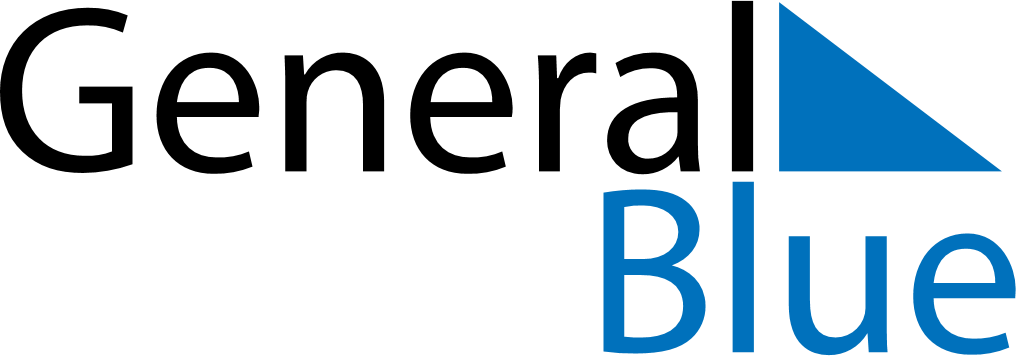 April 2024April 2024April 2024April 2024April 2024April 2024Gangba, Tibet, ChinaGangba, Tibet, ChinaGangba, Tibet, ChinaGangba, Tibet, ChinaGangba, Tibet, ChinaGangba, Tibet, ChinaSunday Monday Tuesday Wednesday Thursday Friday Saturday 1 2 3 4 5 6 Sunrise: 7:56 AM Sunset: 8:23 PM Daylight: 12 hours and 27 minutes. Sunrise: 7:55 AM Sunset: 8:24 PM Daylight: 12 hours and 29 minutes. Sunrise: 7:53 AM Sunset: 8:24 PM Daylight: 12 hours and 30 minutes. Sunrise: 7:52 AM Sunset: 8:25 PM Daylight: 12 hours and 32 minutes. Sunrise: 7:51 AM Sunset: 8:25 PM Daylight: 12 hours and 34 minutes. Sunrise: 7:50 AM Sunset: 8:26 PM Daylight: 12 hours and 35 minutes. 7 8 9 10 11 12 13 Sunrise: 7:49 AM Sunset: 8:26 PM Daylight: 12 hours and 37 minutes. Sunrise: 7:48 AM Sunset: 8:27 PM Daylight: 12 hours and 39 minutes. Sunrise: 7:47 AM Sunset: 8:28 PM Daylight: 12 hours and 40 minutes. Sunrise: 7:46 AM Sunset: 8:28 PM Daylight: 12 hours and 42 minutes. Sunrise: 7:45 AM Sunset: 8:29 PM Daylight: 12 hours and 44 minutes. Sunrise: 7:44 AM Sunset: 8:29 PM Daylight: 12 hours and 45 minutes. Sunrise: 7:42 AM Sunset: 8:30 PM Daylight: 12 hours and 47 minutes. 14 15 16 17 18 19 20 Sunrise: 7:41 AM Sunset: 8:30 PM Daylight: 12 hours and 48 minutes. Sunrise: 7:40 AM Sunset: 8:31 PM Daylight: 12 hours and 50 minutes. Sunrise: 7:39 AM Sunset: 8:31 PM Daylight: 12 hours and 52 minutes. Sunrise: 7:38 AM Sunset: 8:32 PM Daylight: 12 hours and 53 minutes. Sunrise: 7:37 AM Sunset: 8:33 PM Daylight: 12 hours and 55 minutes. Sunrise: 7:36 AM Sunset: 8:33 PM Daylight: 12 hours and 56 minutes. Sunrise: 7:35 AM Sunset: 8:34 PM Daylight: 12 hours and 58 minutes. 21 22 23 24 25 26 27 Sunrise: 7:34 AM Sunset: 8:34 PM Daylight: 12 hours and 59 minutes. Sunrise: 7:33 AM Sunset: 8:35 PM Daylight: 13 hours and 1 minute. Sunrise: 7:32 AM Sunset: 8:35 PM Daylight: 13 hours and 3 minutes. Sunrise: 7:31 AM Sunset: 8:36 PM Daylight: 13 hours and 4 minutes. Sunrise: 7:31 AM Sunset: 8:37 PM Daylight: 13 hours and 6 minutes. Sunrise: 7:30 AM Sunset: 8:37 PM Daylight: 13 hours and 7 minutes. Sunrise: 7:29 AM Sunset: 8:38 PM Daylight: 13 hours and 9 minutes. 28 29 30 Sunrise: 7:28 AM Sunset: 8:38 PM Daylight: 13 hours and 10 minutes. Sunrise: 7:27 AM Sunset: 8:39 PM Daylight: 13 hours and 11 minutes. Sunrise: 7:26 AM Sunset: 8:40 PM Daylight: 13 hours and 13 minutes. 